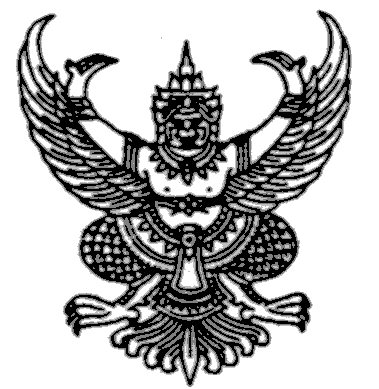 ประกาศเทศบาลตำบลกุดน้ำใสเรื่อง	สอบราคาจ้างเหมาโครงการก่อสร้างถนน คสล.สายบ้านหนองบัวน้อย หมู่ที่ 2 เชื่อม บ้านห้วยโจดหมู่ที่ 4………………………….	ด้วย  เทศบาลตำบลกุดน้ำใส   มีความประสงค์จะสอบราคาจ้างเหมาโครงการก่อสร้างถนน คสล. สายบ้านหนองบัวน้อย หมู่ที่ 2 เชื่อม บ้านห้วยโจดหมู่ที่ 4   ดังนี้.-	1. โครงการก่อสร้างถนน คสล. สายบ้านหนองบัวน้อย หมู่ที่ 2 เชื่อมบ้านห้วยโจด หมู่ที่ 4 โดยทำการก่อสร้างถนน คสล.ขนาดผิวจราจรกว้าง 5.00 ม. ยาว 362 ม. หนา 0.15 ม. หรือมีพื้นที่ไม่น้อยกว่า 1,810 ตร.ม. พร้อมลงลูกรังไหล่ทาง สองข้างๆละ 0.50 ม. หรือตามสภาพพื้นที่ พร้อมป้ายโครงการจำนวน 1 ป้าย  กำหนดแล้วเสร็จภายใน 60 วันรายละเอียดตามที่แบบแปลนเทศบาลตำบลกุดน้ำใสกำหนด วงเงินงบประมาณ 977,000.- (-เก้าแสนเจ็ดหมื่น-เจ็ดพันบาทถ้วน-)ผู้มีสิทธิเสนอราคาจะต้องมีคุณสมบัติดังนี้1. เป็นนิติบุคคล หรือบุคคลธรรมดา ที่มีอาชีพรับจ้างทำงานที่สอบราคาดังกล่าว    		2.ไม่เป็นผู้ที่ถูกแจ้งเวียนชื่อเป็นผู้ทิ้งงานของทางราชการ รัฐวิสาหกิจ  หรือหน่วยการบริหารราชการส่วนท้องถิ่นในขณะยื่นซองสอบราคา		3. ไม่เป็นผู้ได้รับเอกสิทธิ์หรือความคุ้มกัน ซึ่งอาจปฏิเสธไม่ยอมขึ้นศาลไทย เว้นแต่รัฐบาลของผู้เสนอราคาได้มีคำสั่งให้สละสิทธิ์ความคุ้มกันเช่นว่านั้น		4. ไม่เป็นผู้มีผลประโยชน์ร่วมกันกับผู้เสนอราคารายอื่นที่เข้าเสนอราคาให้แก่  เทศบาลตำบลกุดน้ำใส ณ วันประกาศสอบราคา หรือไม่เป็นผู้กระทำการอันเป็นการขัดขวางการแข่งขันราคาอย่างเป็นธรรมในการสอบราคาครั้งนี้		5. มีผลงานก่อสร้างประเภทเดียวกัน ในวงเงินไม่น้อยกว่าร้อยละ 50 ของราคากลางของงานก่อสร้างในการสอบราคาครั้งนี้     		6. บุคคลหรือนิติบุคคลที่จะเข้าเป็นคู่สัญญาต้องไม่อยู่ในฐานะเป็นผู้ไม่แสดงบัญชีรายรับรายจ่าย หรือแสดงบัญชีรายรับรายจ่ายไม่ถูกต้องครบถ้วนในสาระสำคัญ		7. บุคคลหรือนิติบุคคลที่จะเข้าเป็นคู่สัญญากับหน่วยงานของรัฐซึ่งได้ดำเนินการจัดซื้อจัดจ้างด้วยระบบอิเล็กทรอนิกส์(e-Government Procurement : e-GP)  ต้องลงทะเบียนในระบบอิเล็กทรอนิกส์ของกรมบัญชีกลางที่เว็บไซต์ศูนย์ข้อมูลจัดซื้อจัดจ้างภาครัฐ		8. คู่สัญญาต้องรับจ่ายเงินผ่านบัญชีเงินฝากกระแสรายวัน  เว้นแต่การรับจ่ายเงินแต่ละครั้งซึ่งมีมูลค่าไม่เกินสามหมื่นบาทคู่สัญญาอาจรับจ่ายเป็นเงินสดก็ได้-2-		กำหนดยื่นซองสอบราคาดังนี้.-	1. วันที่  22  กรกฎาคม – 4 สิงหาคม  2559   ระหว่างเวลา 08.30 - 16.30  น. ในวันและเวลาราชการ ยื่นที่กองคลัง เทศบาลตำบลกุดน้ำใส  ยกเว้นวันที่  4  สิงหาคม  2559  เวลา  08.30 - 16.30 น.  ยื่นซองสอบราคา ณ ที่ว่าการอำเภอน้ำพอง(ศูนย์รวมข้อมูลข่าวสารการจัดซื้อจัดจ้างขององค์กรปกครองส่วน    ท้องถิ่นอำเภอน้ำพอง) กำหนดเปิดซองสอบราคาในวันที่  5   สิงหาคม   2559  ตั้งแต่เวลา  10.00  น.  เป็นต้นไป    ณ ศูนย์รวมข้อมูลข่าวสารการจัดซื้อจัดจ้างขององค์กรปกครองส่วนท้องถิ่นอำเภอน้ำพอง 	 ผู้สนใจติดต่อขอซื้อแบบแปลนและเอกสารสอบราคา   ในราคาชุดละ 1,000.- บาท ได้ที่ กองคลัง เทศบาล        ตำบลกุดน้ำใส  ระหว่างวันที่  22  กรกฎาคม  4  สิงหาคม   2559   เวลา 09.00 - 16.00 น.  หรือ สอบถามทางโทรศัพท์หมายเลข   0-4337-3432  ในวันและเวลาราชการ   หรือสืบค้นข้อมูลทางเว็บไซต์ของ     กรมบัญชีกลาง www.gprocurement.go.th.  เว็บไซต์ www.dla.go.th และเว็บไซด์ เทศบาลตำบลกุดน้ำใส     www.kudnamsai.com      ประกาศ   ณ   วันที่   22   เดือน   กรกฎาคม   พ.ศ. 2559                    (นายวิรัตน์   เย็นสบาย)				                    นายกเทศมนตรีตำบลกุดน้ำใส